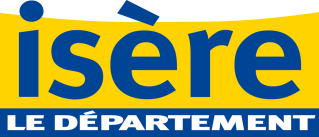 Aide à l’équipement en vidéoprotection des exploitations agricolesPour qui ?Agriculteurs dont le siège d’exploitation est situé sur le territoire départemental qui souhaitent installer des systèmes de vidéoprotection dans leur structure.Pour quoi ?Installation de dispositifs de vidéoprotection afin de prévenir les risques d’intrusion dans les bâtiments et de dégradation.Dépenses éligibles : achat de systèmes de vidéoprotection  permettant de sécuriser les bâtiments, de surveiller le cheptel, le matériel et les stocks de fourrage.Montant d’investissement subventionnable : 4 000 € HT maximum.Taux d’aide : 80 %L’aide du Département est accordée dans le cadre du règlement de minimis agricole. Elle pourra être ajustée selon le montant des minimis restant disponibles pour l’exploitation bénéficiaire. Comment procéder ?Dépôt de la demande de subvention auprès du service agriculture et forêt du Département.  